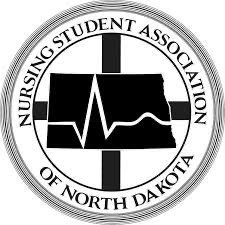 Nursing Student Association of North Dakota ConventionJanuary 26th & 27th, 2024Vendor/Sponsor Registration FormPlease mail form with payment to: Sara Berger             NDSU Nursing at Sanford NSA             512 N 7th Street            Bismarck, ND 58501Organization: Contact Person: Address:  Phone:  Early Bird (before December 1st, 2023) Booth Price: $75 Booth Price (After December 1st, 2023): $100Convention program booklet: Please email a JPEG file of your organization’s logo to  madison.sheldon@ndsu.edu or skyy.wagner@ndsu.edu $100 for a full page	___________$50 for a ½ page 	___________$25 for a ¼ page 	___________Other Financial Sponsorship amount: _______________________Door Prize available: ________________________Total amount submitted: _________________ Payment Method: _________________*Please make checks payable to NSAND Thank you for supporting the Nursing Student Association of North Dakota*Booth includes one draped 6ft long table and 2 chairs. Please let us know if you need additional items! 